              К А Р А Р			                          		ПОСТАНОВЛЕНИЕ17 сентябрь 2021 й.                         № 35/1                       17 сентября 2021 г.Об утверждении порядка проведения осмотра зданий, сооруженийна предмет их технического состояния и надлежащеготехнического обслуживания в соответствии с требованиямитехнических регламентов и выдачи рекомендаций о мерахпо устранению выявленных нарушений на территории сельского поселения Зириклинский сельсовет муниципального района Шаранский район Республики БашкортостанВ соответствии с пунктом 7 части 1 статьи 8, частью 11 статьи 55.24 Градостроительного кодекса Российской Федерации, Федеральным законом от 6 октября 2003 года № 131-ФЗ «Об общих принципах организации местного самоуправления в Российской Федерации», Уставом сельского поселения Зириклинский сельсовет муниципального района Шаранский район Республики Башкортостан, администрация сельского поселения Зириклинский сельсовет муниципального района Шаранский район Республики Башкортостан ПОСТАНОВЛЯЕТ:1. Утвердить прилагаемый Порядок проведения осмотров зданий, сооружений на предмет их технического состояния и надлежащего технического обслуживания в соответствии с требованиями технических регламентов и выдачи рекомендаций о мерах по устранению выявленных нарушений на территории сельского поселения Зириклинский сельсовет муниципального района Шаранский район Республики Башкортостан.2. Управляющему делами опубликовать настоящее постановление на официальном сайте администрации сельского поселения Зириклинский сельсовет муниципального района Шаранский район Республики Башкортостан  в информационно-телекоммуникационной сети «Интернет».3. Контроль исполнения настоящего Постановления оставляю за собой.Глава сельского поселения                                               Р.С.ИгдеевПорядок проведения осмотров зданий, сооружений на предмет их технического состояния и надлежащего технического обслуживания в соответствии с требованиями технических регламентов и выдачи рекомендаций о мерах по устранению выявленных нарушений на территории сельского поселения Зириклинский сельсовет муниципального района Шаранский район Республики Башкортостан1. ОБЩИЕ ПОЛОЖЕНИЯ1.1. Настоящий Порядок проведения осмотров зданий, сооружений на предмет их технического состояния и надлежащего технического обслуживания в соответствии с требованиями технических регламентов и выдачи рекомендаций о мерах по устранению выявленных нарушений на территории сельского поселения Зириклинский сельсовет муниципального района Шаранский район Республики Башкортостан (далее - Порядок) устанавливает:1.1.1. Цели, задачи, процедуру и сроки проведения осмотров зданий, сооружений, находящихся в эксплуатации на территории сельского поселения Зириклинский сельсовет муниципального района Шаранский район Республики Башкортостан, независимо от формы собственности на них (далее - осмотр), за исключением зданий, сооружений, при эксплуатации которых осуществляется государственный контроль (надзор) в соответствии с федеральным законодательством.1.1.2. Процедуру и сроки выдачи рекомендаций об устранении выявленных в ходе таких осмотров нарушений (далее - выдача рекомендаций) лицам, ответственным за эксплуатацию зданий, сооружений.1.2. Целью проведения осмотров является оценка технического состояния и надлежащего технического обслуживания зданий, сооружений в соответствии с требованиями технических регламентов, предъявляемыми к конструктивным и другим характеристикам надежности и безопасности указанных объектов, требованиям проектной документации; выдача рекомендаций о мерах по устранению выявленных нарушений в случаях, предусмотренных Градостроительным кодексом Российской Федерации.1.3. Основными задачами проведения осмотров и выдачи рекомендаций являются:1.3.1. Профилактика нарушений требований законодательства при эксплуатации зданий, сооружений.1.3.2. Обеспечение соблюдения требований законодательства, в том числе технических регламентов при эксплуатации зданий, сооружений.1.3.3. Обеспечение выполнения мероприятий, направленных на предотвращение возникновения аварийных ситуаций при эксплуатации зданий, сооружений.1.3.4. Защита прав физических и юридических лиц при эксплуатации зданий и сооружений.2. ПРОВЕДЕНИЕ ОСМОТРОВ ЗДАНИЙ, СООРУЖЕНИЙ И ВЫДАЧАРЕКОМЕНДАЦИЙ ОБ УСТРАНЕНИИ ВЫЯВЛЕННЫХ В ХОДЕ ТАКИХОСМОТРОВ НАРУШЕНИЙ2.1. Проведение осмотров зданий и сооружений и выдача рекомендаций осуществляется постоянно действующей Межведомственной комиссией по проведению осмотров зданий, сооружений на предмет их технического состояния и надлежащего технического обслуживания (далее - Комиссия) на территории сельского поселения Зириклинский сельсовет муниципального района Шаранский район Республики Башкортостан, состав которой утверждается распоряжением Администрации сельского поселения Зириклинский сельсовет муниципального района Шаранский район Республики Башкортостан.2.2. К полномочиям комиссии относятся:2.2.1. Организация и проведение осмотров.2.2.2. Подготовка и выдача рекомендаций о мерах по устранению выявленных нарушений.2.2.3. Организация и проведение мониторинга выполнения рекомендаций о мерах по устранению выявленных нарушений.2.2.4. Привлечение к проведению осмотров специализированных организаций.2.3. Основанием для осмотра зданий, сооружений является поступившее в Администрацию сельского поселения Зириклинский сельсовет муниципального района Шаранский район Республики Башкортостан заявление физического или юридического лица о нарушении требований законодательства Российской Федерации к эксплуатации зданий, сооружений, о возникновении аварийных ситуаций в зданиях, сооружениях или возникновении угрозы их разрушения (далее - заявление).2.4. Срок проведения осмотра зданий, сооружений составляет не более 30 календарных дней со дня регистрации заявления, в случае поступления заявления о возникновении аварийных ситуаций, угрожающих разрушением зданию, сооружению - не более 24 часов с момента регистрации заявления.2.5. Проведение осмотров зданий и сооружений и выдача рекомендаций включают в себя:2.5.1. Выезд на объект осмотра, указанный в заявлении, поступившем в Администрацию сельского поселения Зириклинский сельсовет муниципального района Шаранский район Республики Башкортостан.2.5.2. Ознакомление с журналом эксплуатации здания, сооружения.2.5.3. Визуальное освидетельствование нарушений требований законодательства Российской Федерации к эксплуатации зданий, сооружений, в том числе повлекших возникновение аварийных ситуаций в зданиях, сооружениях или возникновение угрозы разрушения зданий, сооружений.2.5.4. Составление акта осмотра.2.5.5. Выдачу рекомендаций.2.6. Осмотры проводятся с участием лица, ответственного за эксплуатацию здания, сооружения и собственников зданий, сооружений или лиц, которые владеют зданием, сооружением на ином законном основании (на праве аренды, праве хозяйственного ведения, праве оперативного управления и других правах), либо их уполномоченных представителей.2.7. Акт осмотра здания, сооружения должен содержать следующие сведения:2.7.1. Фамилии, имена, отчества (последнее при наличии) членов комиссии, осуществляющих осмотр, а также привлекаемых к проведению осмотров представителей специализированных организаций.2.7.2. Наименование юридического лица или фамилия, имя, отчество (последнее при наличии) индивидуального предпринимателя, физического лица, владеющего на праве собственности или ином законном основании (на праве аренды, праве хозяйственного ведения, праве оперативного управления и других правах) осматриваемым зданием, сооружением, адреса их местонахождения или жительства (при наличии сведений в уполномоченном органе).2.7.3. Местонахождение осматриваемого здания, сооружения.2.7.4. Предмет осмотра здания, сооружения.2.7.5. Правовые основания проведения осмотра здания, сооружения.2.7.6. Дату и время проведения осмотра здания, сооружения.2.8. По результатам осмотра зданий, сооружений составляется акт осмотра по форме согласно приложению № 1 к настоящему Порядку.2.9. К акту осмотра прикладываются:2.9.1. Объяснения лиц, допустивших нарушение требований законодательства Российской Федерации к эксплуатации зданий, сооружений.2.9.2. Результаты фотофиксации нарушений требований законодательства Российской Федерации к эксплуатации зданий, сооружений, в том числе повлекшие возникновение аварийных ситуаций в зданиях, сооружениях или возникновение угрозы разрушения зданий, сооружений.2.9.3. Заключения специализированных организаций, привлекаемых к осмотру.2.9.4. Иные документы, материалы, содержащие информацию, подтверждающую или опровергающую наличие нарушений требований законодательства Российской Федерации к эксплуатации зданий, сооружений, в том числе повлекших возникновение аварийных ситуаций в зданиях, сооружениях или возникновение угрозы разрушения зданий.2.9.5. Рекомендации о мерах по устранению выявленных нарушений по форме согласно приложению № 2 к настоящему Порядку.2.10. Акт осмотра составляется после завершения осмотра, но не позднее десяти рабочих дней со дня проведения осмотра в трех экземплярах. Один из экземпляров с приложенными к нему документами вручается собственникам зданий, сооружений (лицам, которые владеют зданием, сооружением на ином законном основании) либо их уполномоченным представителям под роспись, второй направляется (вручается) заявителю, третий остается в Администрации сельского поселения Зириклинский сельсовет муниципального района Шаранский район Республики Башкортостан.2.11. Рекомендации о мерах по устранению выявленных нарушений должны содержать:2.11.1. Описание выявленных нарушений.2.11.2. Предложение по проведению собственником здания, сооружения или лицом, которое владеет зданием, сооружением на ином законном основании (на праве аренды и других правах), обследования с выдачей технического заключения о соответствии (несоответствии) здания, сооружения требованиям технических регламентов, проектной документации (далее - обследование).2.11.3. Срок устранения выявленных нарушений.2.12. Межведомственная комиссия ведет учет проведенных осмотров в Журнале учета осмотров зданий и сооружений, который ведется по форме согласно приложению № 3 к настоящему Порядку._________________________________________(наименование уполномоченного органа, осуществляющего осмотр)АКТ № ______ОСМОТРА ЗДАНИЯ, СООРУЖЕНИЯ________________                                                "__" __________ 20__ г.                    (место составления)                                 Настоящий акт составлен ______________________________________________________________________________________________________________________________________________________________________________________________________________________________________________________________________________________________________________________________________________________________________________________________________________________________________________________________________________________________________________________________________________________________________________________   (Ф.И.О., должности, место работы лиц, участвующих в осмотре зданий, сооружений)с участием представителей специализированных организаций _______________________________________________________________________________________________________________________________________________________________________________________________________________________________________________________________________________________            (фамилия, имя, отчество, должность, место работы)На основании______________________________________________________                                                 (дата и номер поступившего обращения физического или юридического лица)проведен осмотр____________________________________________________                                                                    (наименование здания, сооружения, его местонахождение)в присутствии:________________________________________________________________________________________________________________________                (Ф.И.О. правообладателя здания, сооружения)__________________________________________________________________(Ф.И.О. лица, ответственного за эксплуатацию здания, либо уполномоченного представителя)                                При осмотре установлено:___________________________________________                                  (подробное описание данных, характеризующих__________________________________________________________________   состояние объекта осмотра, в случае выявленных нарушений указываются_________________________________________________________________                  документы, требования которых нарушены)____________________________________________________________________________________________________________________________________Приложения к акту:_________________________________________________                      (материалы фотофиксации, иные материалы, оформленные в ходе осмотра)______________________________________________________________________________________________________________________________________________________________________________________________________Подписи должностных лиц, проводивших осмотр:__________________________________________________________________    (подпись)                                              (Ф.И.О., должность, место работы)__________________________________________________________________    (подпись)                                              (Ф.И.О., должность, место работы)__________________________________________________________________    (подпись)                                              (Ф.И.О., должность, место работы)__________________________________________________________________    (подпись)                                              (Ф.И.О., должность, место работы)__________________________________________________________________    (подпись)                                              (Ф.И.О., должность, место работы)С актом ознакомлены:Правообладатель здания, сооружения __________________ ____________________                                                                                                             (подпись)                                 (Ф.И.О.)Лицо, ответственное за эксплуатациюздания, сооружения: __________________ _________________                            (подпись)                                          (Ф.И.О.)Копию акта получил: __________________ _________________                                                                   (подпись)                                           (Ф.И.О.)Приложение к акту осмотра № _____ от _________РЕКОМЕНДАЦИИ          _______________                                                "__" __________ 20__ г.                  (место составления)                                 Для устранения нарушений требований законодательства Российской Федерации к эксплуатации зданий, сооружений, зафиксированных  в  акте  осмотра  здания, сооружения от "__" ________ 20__ г.                                              № ____________, рекомендуются следующие меры:Подписи должностных лиц, подготовивших рекомендации:___________________________________________________________________________    (подпись)                                              (Ф.И.О., должность, место работы)__________________________________________________________________    (подпись)                                              (Ф.И.О., должность, место работы)__________________________________________________________________    (подпись)                                              (Ф.И.О., должность, место работы)__________________________________________________________________    (подпись)                                              (Ф.И.О., должность, место работы)__________________________________________________________________    (подпись)                                              (Ф.И.О., должность, место работы)Рекомендации получил:___________________________________________________________________________    (подпись)                                              (Ф.И.О., должность, место работы)ЖУРНАЛучета осмотров зданий, сооружений, находящихсяв эксплуатации, на территории сельского поселения Зириклинский сельсовет муниципального района Шаранский район Республики БашкортостанБАШКОРТОСТАН РЕСПУБЛИКАҺЫНЫҢ ШАРАН РАЙОНЫ МУНИЦИПАЛЬ РАЙОНЫНЫҢ ЕРЕКЛЕ АУЫЛ СОВЕТЫ АУЫЛ БИЛӘМӘҺЕ ХАКИМИӘТЕ452641, Шаран районы, Ерекле ауылы, Дуслык урамы, 2Тел.(34769) 2-54-46, факс (34769) 2-54-45E-mail:zirikss@yandex.ru, http://zirikly. ruИНН 0251000711, ОГРН 1020200612948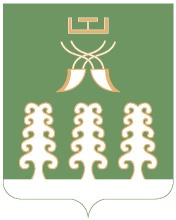 АДМИНИСТРАЦИЯ СЕЛЬСКОГО ПОСЕЛЕНИЯ ЗИРИКЛИНСКИЙ СЕЛЬСОВЕТ МУНИЦИПАЛЬНОГО РАЙОНА ШАРАНСКИЙ РАЙОН РЕСПУБЛИКИ БАШКОРТОСТАН452641, Шаранский район, с.Зириклы, ул.Дружбы, 2Тел.(34769) 2-54-46, факс (34769) 2-54-45E-mail:zirikss@yandex.ru, http://zirikly. ruИНН 0251000711, ОГРН 1020200612948Приложение к постановлению администрации сельского поселения Зириклинский сельсовет муниципального района Шаранский район Республики Башкортостан  от «17» сентября 2021 года № 35/1Приложение № 1к Порядку проведения осмотров зданий, сооружений на предмет их технического состояния и надлежащего технического обслуживания в соответствии с требованиями технических регламентов и выдачи рекомендаций о мерах по устранению выявленных нарушений на территории сельского поселения Зириклинский сельсовет муниципального района Шаранский район Республики БашкортостанПриложение № 2к Порядку проведения осмотров зданий, сооружений на предмет их технического состояния и надлежащего технического обслуживания в соответствии с требованиями технических регламентов и выдачи рекомендаций о мерах по устранению выявленных нарушений на территории сельского поселения Зириклинский сельсовет муниципального района Шаранский район Республики Башкортостан№ п/пВыявленное нарушениеРекомендации по устранению нарушенияСрок устранения нарушенияПриложение № 3к Порядку проведения осмотров зданий, сооружений на предмет их технического состояния и надлежащего технического обслуживания в соответствии с требованиями технических регламентов и выдачи рекомендаций о мерах по устранению выявленных нарушений на территории сельского поселения Зириклинский сельсовет муниципального района Шаранский район Республики Башкортостан№ п/пОснование проведения осмотраНаименование объекта осмотраАдрес объекта осмотраНомер и дата акта осмотраСрок устранения нарушенияОтметка о выполнении